Labor Market Assessment for State PlanningRESOURCE GUIDE: A Desk Reference for Labor Market Planning under WIOAEach Unified or Combined WIOA State Plan must include an analysis of economic conditions, economic development strategies, and labor market trends in which the States’ workforce system and programs will operate.  The Employment and Training Administration has identified a number of sample websites, resources, guides, and contact lists that may be helpful, as the State partners conduct the economic and workforce analysis that lays an important foundation to which the Strategic Plan is responsive.Environmental Scanning of Your Labor Market – Picking Methods for Labor Market AnalysisThe Purpose of a Labor Market Planning ProcessGeneral Accounting Office:  Human Capital - Key Principles for Effective Strategic Workforce PlanningJobs for the Future:  Changing Labor Markets - A Systems Approach to ReformThe Use of LMI in Your Strategic PlanningNewark Workforce Investment Board, Workforce Innovation Fund:  Using Labor Market InformationUniversity of Minnesota, Humphrey School of Public Affairs:  Understanding Your Industry (8-step basic targeting process explained)Envision Utah, Local Governmental Economic Development Toolbox:  Part II & III, Professional Toolbox & Case Studies, Chapter 2 – Evaluating a Local EconomyETA Peer Learning Exchange:  Using Labor Market Information to Support Industry Sector StrategiesMissouri Economic Research and Information Center:  LMI, Strategic Planning and Reemployment, Module 3  South Dakota Department of Labor and Regulation:  Labor Market Information for Re-employment Services, Module 4 The Targeting Process – Varying your Criteria Depending upon Your Purpose, Activities and GoalsSample Targeting ApproachesNOTE:  Targeting is a prioritizing or focusing activity.  Different targeting approaches, datasets, and criteria are selected for different types of workforce or economic development activities, because you are trying to achieve different labor market outcomes or unique customer results with various types of interventions.United Brownsville Comprehensive Plan:  Economic Plan and Appendix – Economics (with economic base methodology and shift-share analysis)EDA Center at the University of Minnesota at Crookston:  Economic Composition of the Mid-Minnesota Region of Minnesota - Industries and PerformanceCenterState Agenda for Economic Opportunity:  Central Upstate New York - A Regional Analysis for Targeted DevelopmentCity of Portland Bureau of Planning and Sustainability:  Evaluation of Economic SpecializationWorld Bank Institute:  Regional and Local Economic Analysis Tools (with case scenarios)Kentucky Department of Workforce Investment:  Target Industry Sectors (data-driven approach)Workforce Solutions Deep East Texas Strategic and Operational Plan:  Regional Labor Market PlanPurdue Center for Regional Development:  South Central Illinois Regional Industry Cluster Analysis Data Tools for Targeting AnalysisState Workforce Statistics Websites:  State Labor Market Information Contact List Economic Development Administration (EDA):  Tools for Regional Development and Strategic PlanningCities Alliance, Local Economic Development Resource Guide:  Chapter 8, Analyzing the Data – Guide to Data Analysis ToolsNorthern Illinois University, Center for Governmental Studies:  Tools for Regional Economic Development - Regional I/O Models & Cluster IdentificationEDA’s Innovation in American Regions:  STATS America and  Data Tools (determining regional strengths)Census Bureau State Data Center Network:  Demographics Mapping ToolsCensus Bureau Local Employer-Household Dynamics:  OnTheMap ToolCensus Bureau:  Data Tools, American FactFinder Community Facts and QuickFactsBureau of Labor Statistics:  Data Tools, Employment Projections and Projections CentralBureau of Labor Statistics:  Current Population Survey’s Labor Force CharacteristicsBureau of Economic Analysis:  Interactive Data and BEAR (BEA Regional) Facts (Economic Accounts) Labor Market Data Sources – Locating the Most Relevant and Revealing InformationLabor Market and Workforce Information SourcesU.S. DOL, ETA Environmental Scan of LMI Data Sources:  Catalogue of Workforce Information Sources - Decision-Making Assistance for Workforce and Economic DevelopmentOffice of Workforce Investment, ETA:  Guide to State and Local Workforce Data, Third EditionEmployment and Training Administration:  Key Alternate Workforce Data Sources (including system strategies and workforce research), Data Sources for Program Staff, and Longitudinal SurveysETA’s Workforce3One.org:  We’ve Got Your Numbers - Key Workforce Trends and Skills Data SourcesU.S. Department of Commerce:  Key Economic Indicators and Public Agency DatasetsPenn State University:  Useful Secondary Data Sources for Community Economic Development WorkMassachusetts Institute of Technology:  Economic Toolkit (searchable by state and county)USDA Rural Development:  Rural and Regional Development Resources and MaterialsInternational Trade Administration:  Import and Export StatisticsFederal Reserve Bank’s Economic Data by region:  The Beige Book SummariesNational, State and Local ContactsBureau of Labor Statistics:  State Labor Market Information Contact ListCareerOneStop:  Searchable Online Directory of State LMI DepartmentsNational Association of Workforce Boards:  State Employment Statistics DirectorsCensus Bureau demographics by state:  State Data Center Network DirectoryEconomic Development Administration:  Directory of Regional Economic Development Contacts and Directory of National Economic Development OrganizationsLMI Institute:  Directory of State LMI Agency MembersLMI Win-Win Network:  Guide to State and Local Data and Key LMI OrganizationsWIOA:  Workforce Information Advisory CommitteeBLS Customer Service Guide:  BLS Information Guide Reference DocumentsBureau of Labor Statistics:  Glossary of Labor Statistics TermsCensus Bureau:  Demographics Data GlossaryPortland Economic Development Strategy, ECONorthwest:  Glossary of Terms and DefinitionsMassachusetts Labor and Workforce Development:  Labor Market Terms and Definitions  Texas Workforce Commission: Glossary of Terminology Used in LMI Analysis Training and Reference Sources on Labor Market InformationLMI Analysis Training and GuidesCensus Bureau’s Training Opportunities:  Measuring America InitiativeThe Council for Community and Economic Research (C2ER) and the LMI Institute:  Local Employment Dynamics, Economic Impact Analysis, and Applied Economic and LMI AnalysisIEDC’s Economic Development Institute:  Strategic Planning (with LMI assessment techniques, including location quotients, shift share, input-output and cluster analyses) training course in class or online Office of Workforce Investment, ETA:  Economic and Workforce Information Analysis for the Integrated Workforce Plan and Using State and Local Workforce Data for Analysis and Informed Decision-MakingETA’s Workforce3one.org:  Putting LMI to Work in Employment and Education Programs and Using LMI in Service DeliveryNew Mexico State University, Cooperative Extension Service:  Community and Economic Development Tools slideshow handout Texas Workforce Commission’s SOCRATES:  Explanation of Shift-Share Analysis (with a scenario)Know Your Region, EDA Program:  Webinar Recording - Utilizing EDA Data Tools in your CEDS and STATS America Tool Webinar RecordingTexas Industry Profiles, Regional Location Quotients:   The Role of Economic Base Analysis in Regional Economic Development (with a scenario) EDA Regional Economic Development Consortium, Regional Innovation Acceleration Network:  Economic Development Tools and GuidesTexas Workforce Commission, Labor Market and Career Information:  Tools of the Trade and  Occupational Supply/Demand - Approaches and ConcernsOrganisation for Economic Co-operation and Development (OECD) Innovation Policy Platform:  Regional Innovation StrategiesBasic LMI TrainingMissouri Economic Research and Information Center:  LMI Fundamentals, Module 1South Dakota Department of Labor and Regulation:  LMI E-Learning SeriesColorado LMI Gateway:  LMI 101 Online e-Learning Training SeriesMississippi Department of Employment Security:  Translating LMI into Service DeliveryOhio Department of Job and Family Services:  LMI Training Institute E-Learning Toolkits Ohio Department of Job and Family Services:  LMI Training for Workforce ProfessionalsIowa Workforce Development:  LMI Training for BusinessesNew Mexico Department of Workforce Services:  LMI 101 FactsheetsWashington Employment Security Department:  LMI Online ModulesPennsylvania Department of Labor and Industry:  LMI E-Learning VideosRhode Island Department of Labor and Training:  LMI Training ProjectGreg Newton Associates with Utah and Texas State Workforce Agencies:  Business Services TrainingState LMI Departments:  Training Course DirectoryEmployment and Training Administration:  Catalogue of Available LMI/WI Training CoursesLMI Institute and Council for Community and Economic Research:  Basic and Applied Analyst TrainingLMI Win-Win Network:  LMI and Workforce Development Professional CertificationsETA’s Quick-Lesson Workforce Data Podcast Series:The U.S. Employment and Training Administration issued a series of podcast instruction guides to help you identify and use labor market and workforce statistics.  The presentations are written simply, and presume no previous subject matter or statistical knowledge.  Each is comprised of a podcast roughly 10 minutes long plus a transcript of 2-3 pages.  The transcripts allow access through the links, but the podcasts include visuals not available in the transcripts.Quick-Lesson Podcast folderSome of these podcasts provide an overview of a topic (like unemployment data), while others explain in a step-by-step manner how to obtain a specific type of data or to use a specific data tool.  Each topical presentation includes basic definitions, a brief historical background, links to the most important sources (especially for state and local data), and practical tips on how to interpret and use the data and avoid common mistakes.ETA Charts on Using LMI for Service Delivery Planning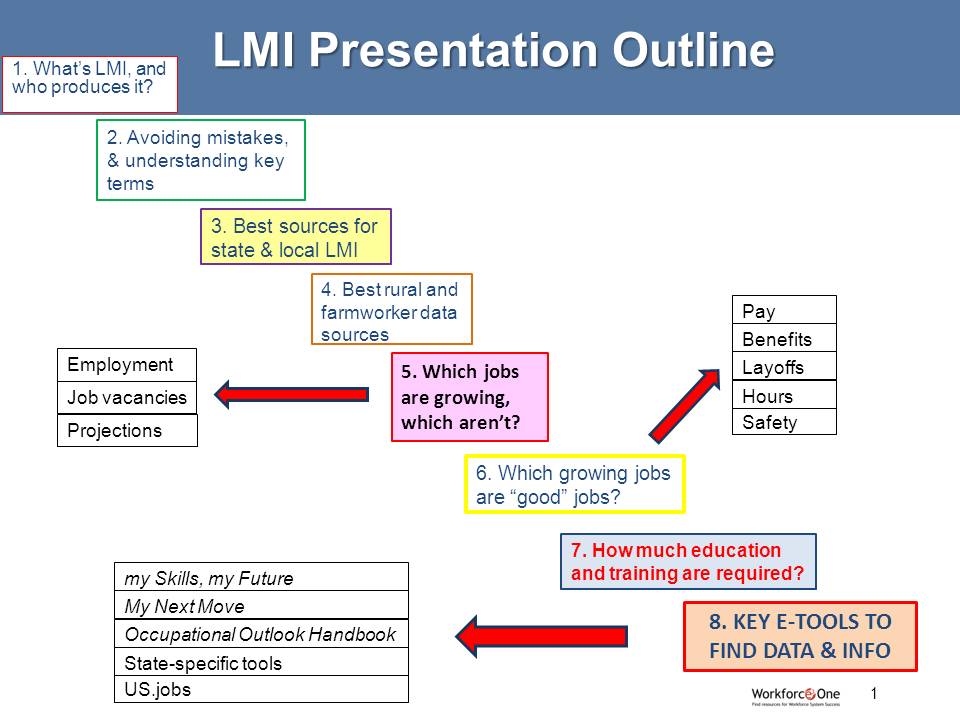 ETA Chart on the Targeting Process for Identifying Occupations for Classroom Training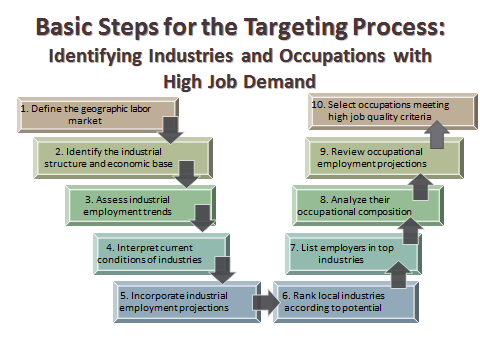 DISCLAIMER:  The contents of this resource guide do not necessarily reflect the views or policies of the U.S. Department of Labor, nor does mention of trade names, commercial products, or organizations in any of these sample materials and resources imply any endorsement of the same by DOL or ETA.  There are standard labor market analysis calculations made in academia among economists, and those should be applied, in statistically sound ways and with common sense, to the nature of the economic and labor market situation being addressed.  Therefore, there can be a great deal of variety in how leadership sets its vision, its goals, its data cut-off criteria, etc., in order to select the most appropriate methods for the types of workforce interventions intended.  But, in all of the selections made, methods used, and criteria applied, there should be statistically validity in the approach and a clear intent on the part of stewards of public funding to wisely spend taxpayer resources in areas with the most valuable targeted return on investment back to the community.Created:  August 20, 2015; Revised October 20, 2015; U.S. Department of Labor, Employment and Training Administration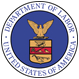 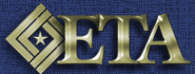 2013 Podcasts Unemployment data Dislocated worker data Employment projections Industry data Geographic data Economic data 2011 Podcasts The Data Dozen: Key Workforce Data and Information Sites Using E-Tools to Identify Growing Industries Using E-Tools to Identify Industry Concentration Ratios       10.  Using E-Tools to Identify Occupations